The theme of course №1. Understanding the general characteristics and value of the devices of electronic computing. Controlling internal and external devices The theme of the lesson №2. Basic types of computersCLASSIFICATION OF COMPUTERS: Computers are basically classified into three categories: Analog, Digital and Hybrid, but  the digital computers can be categorized depending upon the purpose they do and based on their size and performance. 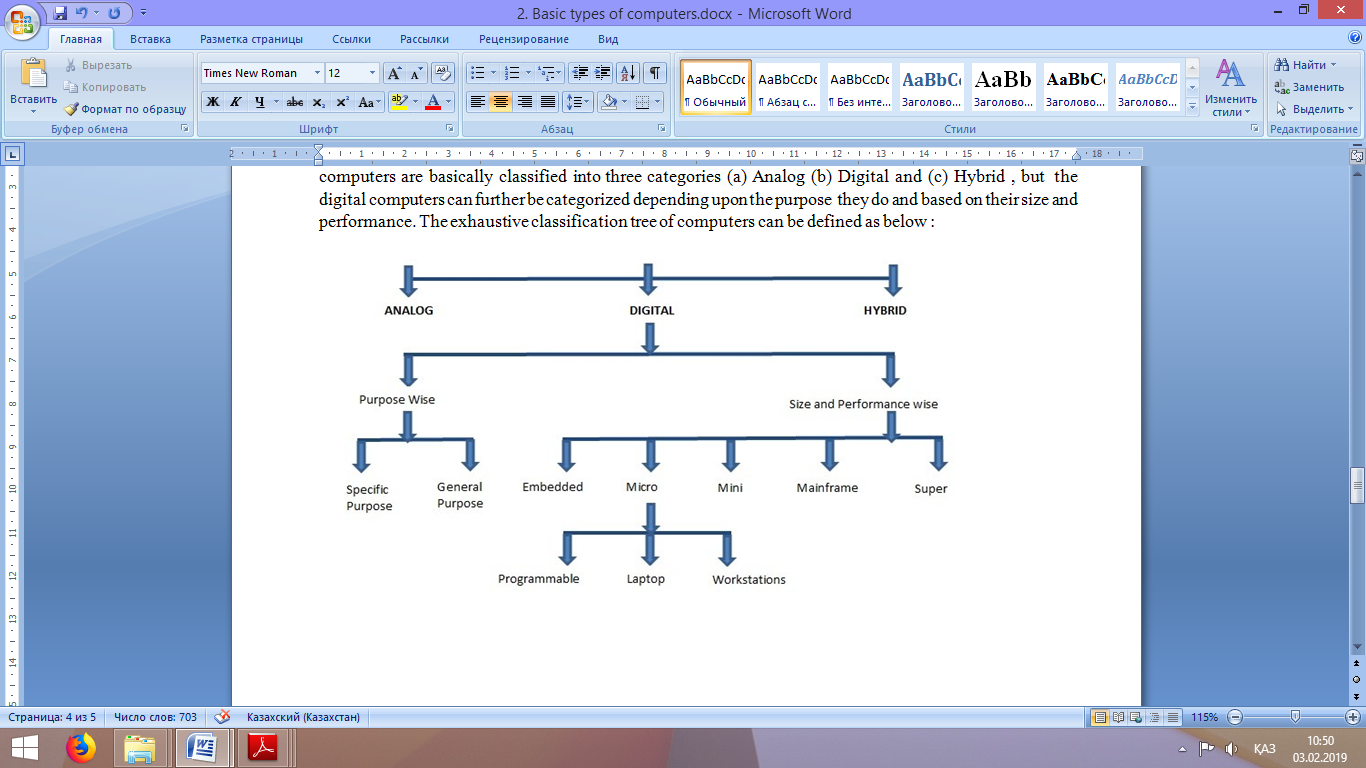 Types of computers according to the data they processAnalog Computers are used to process analog data. Analog data is of continues nature  and which is not discrete or separate. Such type of data includes temperature, pressure, speed, weight, voltage, current etc.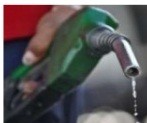 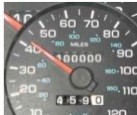 Analog computers measure things.Application areas: Speedometer of a car, Gasoline pump, etcDigital Computers work with digits to represent numerals, letters or other special symbols.Digital computers count things.Application areas: home, educational institutions, office, scientific fields, business etc.Hybrid Computers: are analog computers controlled by digital computers instead of human beings. A hybrid is a combination of digital and analog computers.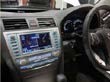 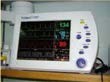 Application areas: Hospitals, Meteorology Department etcTypes of Digital computers according to the purpose they are used forSpecial purpose computers: They are designed to do single specific task. For Example – computer for military application or  purpose, computers at billing counter in malls etc.General purpose computers: They are designed to solve wide variety of problems having different set of inputs. For  example – computers for banking, sales analysis etc.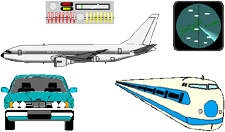 Types of Digital computers according to the size and performanceEmbedded computers: are designed to be used within the circuitry of appliances such as television, washing machine, refrigerator, bike  etc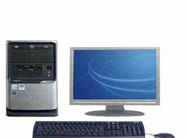 Microcomputers: are designed to be used by single user for performing basic operations like educational activities, playing games. These are mainly used in homes, offices, shops, school etc.Microcomputers have the following three basic categories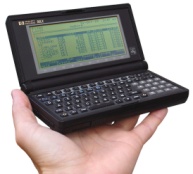 1) Programmable Computers or Personal Digital Assistant or PDA: are designed to carry out day to day task related to sharing or exchange of information by connecting to desktop computers regardless of location. They are used as notepads and address book.2) Laptop or Desktop or Notebook or Personal Computers: are designed to carry out our day to day personal task. They are used in business and at home.3) Workstations: are similar to personal computers but have greater memory and processing capabilities. They are generally used in industrial, business and in scientific environment that require high levels of computational abilities.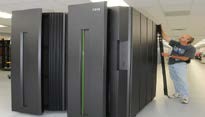 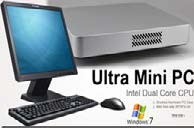 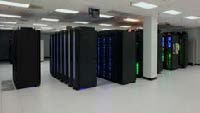 Mini computers: are more powerful computers than microcomputers in terms of processing power and capabilities. They are generally multi-user systems.Mainframe  computers: are designed to handle large volumes of data and information. They are multi-user and multi-processors systems.Super computers : are designed to be used for doing extremely complicated computations , that also in minimum possible time. They are the fastest, the largest and most expensive digital computers available today. They are best used in Weather forecasting, Nuclear Science, Aerodynamic modeling etc.TasksI. Answer the following questions:What is the basic difference between a digital computer and an analog computer?An ICU (Intensive Care Unit) of a hospital has _______________ computer to monitor the heart beat of a patient.Name the category of the computer that we generally use at home or in Educational institution.A hybrid computer is the one having combined properties of ________How are computers classified into different types?What are general purpose computer and special purpose computers?What are the broad classifications of computer on the basis of work (function/activity)?II. Answer multiple-choice questions:A hybrid computer is the one having combined properties of ________(A) Micro & Mini computers(B) Mini & Super Computers(C) Mainframe & Super Computers(D) Analog & Digital computersWhich of the following uses a handheld Operating Systems?(A) Super Computer(B) Laptop(C) Mainframe(D) PDAThe fastest and most expensive computers are______(A) Super Computers(B) Quantum Computers(C) Mainframe Computers(D) Micro ComputersThe user generally applies _________ to access mainframe or super computer?(A) node(B) terminal(C) desktop(D) None of the AboveDesktop and Personal computers are also known as_______(A) Super Computer(B) Quantum Computer(C) Mainframe Computer(D) Micro ComputerIII. Differentiate between analog and digital computers. Fill the gaps.IV. Match the words with pictures:V. Match the words with their definitions:Analog computerDigital computer1.They process ___________ data.1. They process discontinuous data2.They are special purpose computers2. They are ______________ purpose computers.3.They are expensive than digital
computers. 3. They are ______________ than analog computers. 4. They produce _________ signals. Eg.
Seismograph etc.4. They produce digital signals. Eg.
Personal computer, Laptops etc.Hybrid ComputerEmbedded computers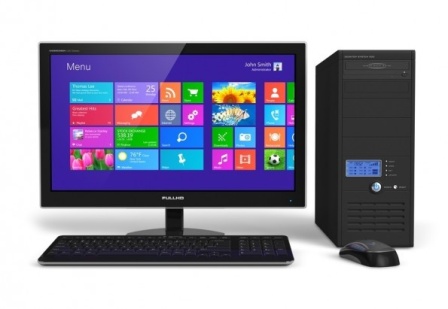 Analog ComputersDigital Computers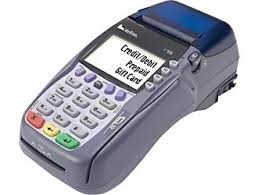 Special purpose computers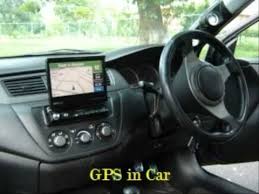 Mini computers are designed to carry out our day to day personal task. They are used in business and at homeLaptop or Desktop or Notebook or Personal Computersare similar to personal computers but have greater memory and processing capabilitiesWorkstationsare more powerful computers than microcomputers in terms of processing power and capabilitiesSuper computers are designed to handle large volumes of data and informationMainframe  computersare designed to be used for doing extremely complicated computations , that also in minimum possible time